Inglés 7° básico / Unidad 4 / OA9;12 / Actividad 1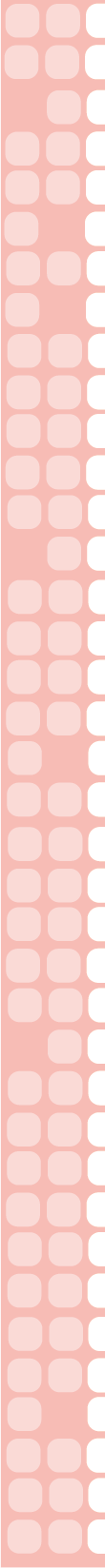 Los estudiantes leen, escuchan y ven un relato acerca de los problemasde contaminación en nuestro planeta. Antes, el docente les preguntaacerca de las formas que tienen ellos de cuidar nuestro planeta. Luego lespide que, al escuchar y leer por primera vez la historia, pongan atenciónen los diferentes lugares que se visitan. Después anota sus respuestas. Acontinuación, vuelven a leer y a escuchar el texto y responden preguntasde comprensión al respecto. El docente puede ir deteniendo las imágenespara que los alumnos puedan encontrar las respuestas. Finalmente les pideque escriban en una tabla qué otras actividades son contaminantes y cuálesayudan a cuidar el medio ambiente; por ejemplo: IDIOMA EXTRANJERO: INGLÉS | Programa de Estudio | 7° básicoThings or activitiesthat pollute the environmentThings or activities thatprotect the environment